Einwilligungserklärung TRAINER / ÜBUNGSLEITER / INSTRUKTORENich stimme zu, dass folgende Daten zum Zwecke der Vollziehung des Handballsportes im Sinne der Statuten und Bestimmungen des Österreichischen Handballbundes, des Landesverbandes und des Vereins verarbeitet und dafür auch an vertraglich verpflichtete Partner sowie für den Handballsport verantwortliche internationale Vereine und Verbände weitergegeben werden:Ich nehme zur Kenntnis, dass die angeführten Daten, deren Verarbeitung auf Artikel 6 Absatz 1 lit a, b und c DSGVO beruht, zu folgenden Zwecken verwendet werden: Durchführung der An- und Abmeldeverfahren; Regelung und Durchführung des Spielbetriebes; Spesenabrechnungen; Einberufung in Auswahlmannschaften des NÖHV und des ÖHB; Verwendung zur Leistungs- und Ergebniserfassung im Zusammenhang mit der Teilnahme an sportlichen Veranstaltungen und der damit verbundenen VeröffentlichungZu diesem Zwecke stimme ich zu, dass die Daten auch an folgende vertraglich gebundene Partner des Auftraggebers und internationale Organisationen weitergegeben werden: nu Datenautomaten GmbH; Europäischer Handballverband (EHF); Internationaler Handballverband (IHF), Dachverbände, National-& Landesverbände, Vereinigungen der Ligen, Vereine, BSO, IOC, ÖOC, Förderstellen.Allgemeine Informationen:Die Daten werden bis 10 Jahre nach Bekanntgabe der Beendigung der Ausübung Ihrer Handballtätigkeit gespeichert und danach gelöscht. Danach werden ausschließlich die Daten beibehalten, die ein „berechtigtes Interesse“ für Statistiken, Vereins- und Verbandsgeschichte darstellen.Sie haben jederzeit das Recht die gegenständliche Einwilligung zu widerrufen.Darüber hinaus kommen Ihnen folgende Rechte zu:Recht auf Auskunft, Berichtigung, Löschung oder Einschränkung der Verarbeitung der Daten.Beschwerderecht bei der Datenschutzbehörde.Der NÖHV als Verantwortlicher gewährleistet durch einen Zugang zu den Daten nur durch einen beschränkten Personenkreis, der durch eine betriebsinterne Vereinbarung zur ausschließlich zweckmäßigen Verwendung der Daten verpflichtet wird, sowie Zugangsbeschränkungen zu den Speichergeräten einen Schutz vor ungerechtfertigten Datenzugriff. Darüber hinaus haben sämtliche datenverarbeitende Vertragspartner dem ÖHB gegenüber ihre Datensicherheitsvorkehrungen nachzuweisen.Der NÖHV ist verpflichtet jede Verletzung des Datenschutzes unverzüglich der für den Datenschutz zuständigen Aufsichtsbehörde zu melden. Hat die Verletzung des Schutzes personenbezogener Daten voraussichtlich ein hohes Risiko für die persönlichen Rechte und Freiheiten ihrer Person zur Folge so werden sie ebenfalls unverzüglich nach Bekanntwerden der Verletzung benachrichtigt.Information über Sportergebnismanagement:Um eine Leistung eindeutig zuordnen zu können ist die Veröffentlichung bestimmter Daten notwendig. Insbesondere bei Wettkämpfen, die durch Fördernehmer gemäß § 3 BSFG 2017 veranstaltet bzw. beschickt werden oder bei denen diese technische Funktionäre benennen (vgl. § 3 Z 4 BSFG 2017), liegt ein berechtigtes öffentliches Interesse vor. Das öffentliche Interesse liegt auch darin begründet, dass diese Fördernehmer für die Veranstaltung bzw. Beschickung dieser Wettkämpfe öffentliche Mittel erhalten.Daher ist die Veröffentlichung von Sportergebnissen auch im Sinne eines berechtigten Interesses der Verantwortlichen (Sportverbände) zulässig und von Antrag auf Löschung und Widerruf ausgenommen. Aufgrund der Einwilligung der betroffenen Person nach Art. 6 Abs. 1 lit. a DSGVO bzw. der Erfüllung einer vertraglichen bzw. rechtlichen Verpflichtung des Verantwortlichen nach Art. 6 Abs. 1 lit. b und c bzw. f DSGVO werden die personenbezogenen Daten der betroffenen Person, soweit diese für die Leistungs-/ Ergebniserfassung bzw. Ergebnismanagement im Zusammenhang mit der Anmeldung oder Teilnahme an (sportlichen) Veranstaltungen oder Wettkämpfen erforderlich sind, gespeichert und auch nach Art. 17 Abs. 3 in Verbindung mit Art. 89 DSGVO für im öffentlichen Interesse liegende Archivzwecke und berechtigte Interessen des Verantwortlichen gespeichert und öffentlich zugänglich gemacht .Dies wird von der betroffenen Person ausdrücklich zur Kenntnis genommen.Nutzung Bild-/Foto-/Videoaufnahmen:Hiermit erkläre ich mich damit einverstanden, dass im Zusammenhang mit der Sport- bzw. Wettkampfausübung Fotos, TV- bzw. Videoaufnahmen von mir zum Zweck der Öffentlichkeitsarbeit des Vereins und des Verbandes angefertigt, zu diesem Zweck eingesetzt und via Live-Stream, via Internet und in sozialen Medien sowie TV-Bildern veröffentlicht werden.Magazin des ÖHB oder NÖHVDas Magazin des ÖHB oder des NÖHV informiert Sie über das Geschehen im Handball, das Sportprogramm, gibt detaillierte Sparteninformationen, Informationen über Vereine und Nationalteams, Kurse und Nachwuchsveranstaltungen, sowie Nützliches und Wissenswertes rund um den Handballsport.
Die Zustimmung zu einer Funktion ist nicht an den Bezug des ÖHB-Magazins oder NÖHV-Magazins gebunden! 
Ich bin damit einverstanden, dass meine Daten (Name, Adresse) für die Zusendung von Handball in Österreich verwendet werden.   JA						    NEIN	(Zutreffendes bitte ankreuzen)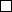 ÖHB – Newsletter, NÖHV NewsletterDer Newsletter des ÖHB oder des NÖHV informiert Sie über das Geschehen im Handball und das Sportprogramm, gibt detaillierte Sparteninformationen, Informationen über Vereine und Nationalteams, Kurse, und Nachwuchsveranstaltungen, sowie Nützliches und Wissenswertes rund um den Handballsport. 
Die Zustimmung zu einer Funktion ist nicht an den Bezug des Newsletters gebunden! 
Ich bin damit einverstanden, dass meine Daten (Name, e-Mail) für die Zusendung des Newsletters verwendet werden.   JA						    NEIN	(Zutreffendes bitte ankreuzen)Produkte unserer PartnerDie Zustimmung zu einer Funktion ist nicht an einer Zustimmung zum Partnerprogramm gebunden!Ich bin damit einverstanden, Angebote über Produkte der Verbandssponsoren und Verbandspartner per E-Mail oder auf dem Postweg zu erhalten.   JA						    NEIN	(Zutreffendes bitte ankreuzen)Mitgliedsdaten:NameWohnanschriftGeburtsdatumTelefonnummerE-Mail-AdresseKontodaten PassfotoTrainerpassnummerNationalität Vereinszugehörigkeit Ausbildungsgrad der TrainerausbildungLetzte TrainerfortbildungVorname:Nachname:Geburtsdatum:Telefonnummer:Wohnadresse:E-Mail-Adresse:Ort, DatumUnterschrift des EinwilligendenUnterschrift des Einwilligenden